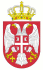            РЕПУБЛИКА СРБИЈА     Основна школа „ 13.октобар ”            Алексе Шантића бб                       Ћуприја                          Деловодни број:01-948       Датум:13.08.2021. годинеНа основу члана члана 91.Закона о јавним набавкама („Сл. гласник РС“ бр. 91/2019) директор ОШ „13 октобар “ у Ћуприји, дана 13.08.2021.године,  доноси: ОДЛУКУ 
О СПРОВОЂЕЊУ ПОСТУПКА ЈАВНЕ НАБАВКЕОтворени поступка  0002/2021.1.Предмет јавне набавке је набавка услуге исхране ученика школе  по партијама ужина –партија 1 и намирнице за припрему хране у ђачкој кухињи партија 2,  за школску 2021/2022.годину.2.Назив и ознака из  CPV: 15000000  Храна, пиће , дуван и сродни производи. 3.Укупна процењена вредност јавне набавке без пдв-а  износи:  3.200,000,00 динара,  од чега Партија 1 – 2.500.000,00 динара без ПДВ-а.Партија 2 - 700.000,00 динара без ПДВ-а, 4.Врста поступка: отворени поступак.Извор финасирања јавне набавке  су средства са рачуна родитељски динар односно  средства родитеља ученика која ће користити исхрану ушколи у  школској 2021/2022.годину.6.Критеријум за доделу уговора је најнижа понуђена цена.5.Подаци о комисији(лицу) која спроводи поступак јавне набавке:     1. Љиљана Стојковић, председник Комисије;     2. Марко Митровић, члан  Комисије;3. Марија Алексић, члан Комисије;4. Милица Јовановић,  члан Комисије;5. Зоран Ђорђевић,  члан комисије. Резервни члан: Марија СтанковићОквирни датуми у којима ће се спровести  појединачне фазе поступка јавне набавке су:*Конкурсна документација ће бити припремљена у року од 10 дана од дана доношења одлуке о  спровођењу поступка.*Поступак јавне набавке се сматра покренутим слањем на објављивање јавног позива.*Јавни позив биће објављен на Портал јавних набавки и на интернет страници школе, одмах по изради конкурсне документације.*Рок за подношење понуда је 10 дана од дана објављивања јавног позива на Порталу јавних набавки. Понуде ће се отворити одмах након истека рока за достављање понуда, односно истог дана.*Стручна оцена понуда о поступку јавне набавке односно извештај  о поступку јавне набавке  биће начињен  у року од 5  дана од дана отварања понуда.*Одлука о додели уговора биће донета у року од 30 дана од дана истека рока за подношење понуда.*Одлука о додели уговора биће објављена на Порталу јавних набавки  у року од 3 дана од дана  доношења.*Наручилац је дужан да уговор о јавној набавци достави понуђачу у року од 10 дана од истека рока за  рока за подношење захтева за заштиту права.Извор финансирања јавне набавке  су средства  родитеља ученика који се буду пријавили   за исхрану у школи  и који користе наведене услуге.Јавна набавка  је предвиђена  у Плану набавки  наручиоца за 2021. годину, ред.бр.0002.Задатак  комисије  је да:-Предузима све радње у поступку;-Припрема огласе о јавној набавци;-Припрема конкурсну документацију;-Врши стручну оцену понуда и пријава;-Припрема извештаје о поступку јавне набавке;
-Обавља потребну комуникацију у поступку јавне набавке у складу са одредбаама закона;-Предузима потребне радње у случају подношења захтева за заштиту права;-Стара се о законитости спровођења поступка;-Мандат чланова Комисије траје  до завршетка поступка јавне набавке.Директор школе_________________ Марко Ђурић,проф.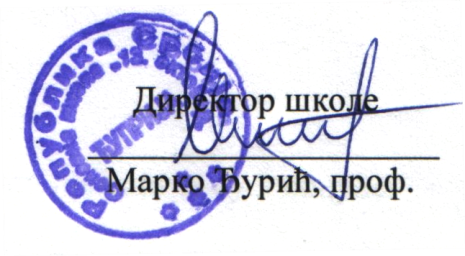 